	OJO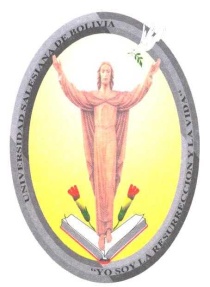 Universidad Salesiana  de BoliviaContaduría Pública PLAN DE DISCIPLINAGESTIÓN I - 2016I      DATOS DE IDENTIFICACIÓNINSTITUCIÓN UNIVERSITARIA:	Universidad Salesiana de BoliviaRECTOR:				Dr. Rvdo. P. Thelian Argeo Corona CortezCARRERA:				Contaduría Publica DIRECTOR DE CARRERA:	Lic. Luz Mila GuzmánDOCENTE:				Lic. Eulalia Zuñiga RomeroNIVEL DE :		Quinto SemestreASIGNATURA:			Contabilidad de Costos I SIGLA:				CON - 311REQUISITO:				CON – 221PARALELO:                                 111-A  HORAS DE CLASES SEMANALES:4 Hrs.	E-MAIL:				euzuniga10@hotmail.com	II     OBJETIVOS DE GENERALComprender la teoría y práctica del manejo de la contabilidad de costos para el uso gerencial y toma de decisiones, para su aplicación en todo tipo de actividades, de manera que pueda diseñar un sistema informático contable.Desarrollar habilidades analíticas del proceso previo a la toma de decisiones en la administración de empresas.ESPECÍFICOSEl estudiante pueda comprender el registro sistemático de los costos incurridos en una empresa industrial su secuencia contable desde el balance de apertura hasta llegar a la formulación de los estados financieros a una determinada fecha, y aplicar este conocimiento en el diseño de un sistema informático.El estudiante pueda asimilar los conceptos generales en la materia de costos de una entidad industrial, de manera que pueda proporcionar los datos relativos a los costos de producir o vender un artículo.Pueda Proporcionar información en forma oportuna a la gerencia, Para la toma de decisiones y planeación de la entidad, sobre lo costos unitarios de producir y vender bienes y/o servicios.También Implementar controles internos más relevantes relacionados con los factores del costo.III    COMPETENCIAS DE  (General y Específico)Competencias GeneralesEl estudiante aplica y desarrolla destrezas para el registro de las operaciones   económicas financieras de cada una de las actividades en las empresas industriales donde se desenvuelve profesionalmente.El estudiante emplea la teoría y práctica para implementar métodos y sistemas contables en las Empresas Industriales.El estudiante analiza el ciclo de la contabilidad de costos,  la elaboración, análisis e interpretación de los diferentes estados secundarios en contabilidad de costos.Competencias EspecíficosLogra desarrollar destrezas y habilidades analíticas del proceso previo a la toma de decisiones en la administración de empresas industriales, identifica los elementos del costo de producción, costos variables, costos fijos.Clasifica las cuentas de acuerdo a su estructura adaptando a la naturaleza y necesidades de una empresa en particular.Identifica el proceso contable para la elaboración de los estados financieros.Identifica el proceso contable su importancia del control y registro de la compra, recepción de materiales, valoración de ingresos y salidas de la materia prima, material de desperdicio, averiada y defectuosa.Logra identificar el proceso contable, el conocimiento de las disposiciones legales sistema de pago de salarios, la importancia del control de la mano de obra, elaboración de las planillas de sueldos y salarios.Identifica el proceso contable, su importancia del control y registro de los costos indirectos, clasifica en costos fijos y variables.Desarrolla destrezas y habilidades analíticas del proceso contable de los costos por procesos, en las empresas industriales, identificar los elementos del costo de producción y ciclo contable.IV    CONTENIDOS (Mínimos y Analíticos)CONTENIDOS MÍNIMOS OFICIALES Introducción a  de Costos – Plan de cuentas - Estados Financieros de una empresa industrial – Elementos del costo de producción – Costeo de la materia prima – Costeo de  de Obra – Costos indirectos de fabricación - Sistema de costos por ordenes de trabajo.CONTENIDOS ANALÍTICOS CRONOGRAMA DE EJECUCIÓN y MEDIOS UTILIZADOSMÉTODOS DE ENSEÑANZA: ESTILO SALESIANO.GRUPOS DE APRENDIZAJE COOPERATIVO TECNOLOGÍA DE  COMUNICACIÓN METODOLOGÍA DE EVALUACIÓN:Tres evaluaciones sobre 100 puntos:BIBLIOGRAFÍALa Paz, Febrero de 2016FIRMA  DOCENTE.	Vo.Bo. Director Carrera		Vo.Bo. Secretario Académico 	   C.I  987045 Cbba.UNIDADES    YCONTENDIDO ANALÍTICO DE LA MATERIAUNIDAD I INTRODUCCION A  COSTOS Introducción a la contabilidad de costos. Definición de la contabilidad de costos. La naturaleza de la contabilidad de costos. Concepto de contabilidad de costos. Objetivos de la contabilidad de costos. Denominaciones del costo. Tipos de sistemas de contabilidad de costos. Diferencia de una empresa comercial e industrial.UNIDAD II   PLAN DE CUENTASConcepto. Objetivos del plan de cuentas. Manual de cuentas. Clasificación de las cuentas por su función. Codificación del plan de cuentas. Ejemplo.UNIDAD III ESTADOS FINANCIEROS DE UNA EMPRESA INDUSTRIALConcepto. Clasificación de los estados financieros. Balance general. Estado de costo de producción y ventas. Estado de Resultados. Estado de cambios en la situación patrimonial. Estado de resultados acumulados. Estado de cambios en la situación financiera o estado de origen y aplicación de fondos. Notas a los estados financieros. Sección práctica.UNIDAD IV ELEMENTOS DEL COSTO DE PRODUCCIONMateria prima. Mano de obra. Costos indirectos de fabricación. Costos en relación con la producción. Costos en relación con el volumen. Costo de Producción. Costo Total  y Precio de Venta. Sección práctica.UNIDAD V  COSTO DE  O MATERIALESGeneralidades. Concepto de la materia prima o materiales. Registro de la compra y recepción de materiales. Control de los materiales. Contabilización de materiales. Compra de materiales. Valoración de salidas de la materia prima. Métodos de valuación. Material de desperdicio, Material averiado. Sección práctica.UNIDAD VI  COSTO DE  OBRAGeneralidades. Concepto. Clasificación. Aspectos legales sobre sueldos en Bolivia. Aportes patronales y laborales. Remuneraciones o sistema de pago de salarios. Control del personal y tiempo. Planilla de sueldos y salarios. Planilla impositiva. Cuadro de aportes patronales y beneficios sociales. Sección práctica. UNIDAD VII  COSTOS INDIRECTOS DE FABRICACIONIntroducción. Concepto. Clasificación de los costos indirectos de fabricación. Planificación de los castos de producción. Prorrateo de los costos indirectos de fabricación. Bases de aplicación de los costos indirectos de fabricación a la producción del periodo. Sección práctica.UNIDAD VIII  CONTROL  DE COSTOS POR ORDENES DE TRABAJOIntroducción. Concepto de costos por órdenes de trabajo. Tipos de industria en que se utiliza los                  costos por órdenes. Características. Ventajas y desventajas. Hoja de costos de órdenes de trabajo y registro. Acumulación de costo de materiales. Acumulación de los costos de mano de obra. Acumulación de los cotos indirectos de fabricación. Sección práctica y registro contable.Cronograma de EjecuciónUNIDADES YCONTENDIDO ANALÍTICOPorcentaje AvanzadoMEDIOS Y TÉCNICAS UTILIZADOS 02-FEB-16Presentación e introducción de la materia. Explicar sistema de evaluación.Power Point – Pizarra04–FEB–16UNIDAD I  INTRODUCCION A LA CONTABILIDAD DE COSTOSIntroducción a la contabilidad de costos. Definición de la contabilidad de costos. La naturaleza de la contabilidad de costos. 5%Pizarra11–FEB–16UNIDAD I  ContinuaciónConcepto de contabilidad de costos. Objetivos de la contabilidad de costos. Denominaciones del costo. 8%Power Point – Pizarra16-FEB–16UNIDAD I   ContinuaciónTipos de sistemas de contabilidad de costos. Clasificación de las empresas según la actividad. Diferencia de una empresa comercial y una industrial.10%Pizarra18–FEB–16UNIDAD II  NOMENCLATURA DE CUENTAS O PLAN DE CUENTAS Concepto, objetivos del plan de cuentas. Organización. Manual de cuentas.   15%Pizarra23–FEB–16UNIDAD II   ContinuaciónClasificación de las cuentas por su función. Codificación del plan de cuentas. Ejemplo de un plan de cuentas de una empresa industrial.17%Pizarra25 –FEB-16UNIDAD III ESTADOS FINANCIEROS DE UNA EMPRESA INDUSTRIALConcepto. Clasificación de los estados financieros. Estado de situación financiera. Estado de resultados. Estado de costo de producción y costos de producción de lo vendido.19%Power Point  - Pizarra01–MAR-16UNIDAD III   ContinuaciónEstado de cambios en la situación patrimonial. Estado de cambios en la situación financiera.23%Power Point  - Pizarra03-MAR-16UNIDAD III  ContinuaciónEstado de resultados acumulados. Notas a los estados financieros. Sección práctica. 25%Pizarra08–MAR-16UNIDAD IV ELEMENTOS DEL COSTOS DE PRODUCCIONMateria prima. Mano de obra. Costos indirectos. Costos en relación a la producción. Costos en relación con el volumen. 28%Power Point  - Pizarra10 –MAR-16 UNIDAD IV ContinuaciónCostos variables. Costos fijos. Costos Mixtos. Costos de producción. Costo total. Y Precio de ventas.30%Power Point  - Pizarra15–MAR–16PRIMERA EVALUACION PARCIAL17–MAR–16 UNIDAD V  COSTO DE LA MATERIA PRIMA Generalidades. Concepto de la materia prima o materiales. Registro de la compra y valoración de materiales.33%Pizarra22–MAR–16UNIDAD V  ContinuaciónControl de los materiales. Registro de los ingresos de materiales.36%Power Point – Pizarra24-MAR-16UNIDAD V ContinuaciónValoración de las salidas de la materia prima. Material de desperdicio, averiado y defectuoso. Sección práctica.37%Power Point-Data29-MAR-16UNIDAD VI  COSTO DE LA MANO DE OBRAGeneralidades. Concepto. Clasificación. Aspectos legales sobresueldos en Bolivia.38%Power Point-Data31–MAR–16 UNIDAD VI ContinuaciónBeneficios sociales o cargas sociales.39%Power Point – Pizarra05–ABR–16 UNIDAD VI ContinuaciónAportes patronales y laborales. Sección práctica.42%Pizarra07–ABR–16UNIDAD VI ContinuaciónRemuneraciones o sistema de pago de salarios. Control del personal y tiempo45%Pizarra12-ABR-16 UNIDAD VI ContinuaciónPlanilla de sueldos y salarios. Sección práctica.48%Pizarra14-ABR–16 UNIDAD VI ContinuaciónSección práctica.51%Pizarra – Internet (Foro)19–ABR–16 UNIDAD VI ContinuaciónCuadro de aportes patronales y beneficios sociales. Sección práctica.55%Power Point  - Pizarra21–ABR–16UNIDAD VI ContinuaciónSección práctica.58%Power Point  - Pizarra26–ABR–16UNIDAD VII COSTOS INDIRECTOS DE FABRICACIONIntroducción. Clasificación de los costos indirectos de fabricación.62%Pizarra28–ABR–16UNIDAD VII ContinuaciónConcepto de los Costos indirectos de Fabricación.03–MAY–16UNIDAD VII    ContinuaciónClasificación de los Costos Indirectos de Fabricación.68%Pizarra05 –MAY-16SEGUNDA EVALUACION PARCIAL70%Power Point – Pizarra10–MAY–16UNIDAD VII   ContinuaciónPlanificación de los Costos Indirectos de Fabricación.Prorrateo de los costos indirectos de fabricación71%              Pizarra12-MAY-16UNIDAD VII  ContinuaciónBases de aplicación de los gastos indirectos73%Pizarra  17-MAY–16 UNIDAD VII ContinuaciónSección práctica.76%Power Point – Pizarra19-MAY–16UNIDAD VIII SISTEMA DE COSTOS POR ORDENES DE TRABAJOIntroducción. Concepto de costos por órdenes de trabajo.80%Pizarra24–MAY–16UNIDAD VIII  ContinuaciónTipos de industria en que se utiliza los costos por órdenes.82%Power Point – Data 31–MAY–16UNIDAD VIII  ContinuaciónCaracterísticas. Ventajas y desventajas de los costos por órdenes. Acumulación de costo de materiales.85%Power Point  - Data   02-JUN-16UNIDAD   VIII  ContinuaciónAcumulación de los costos de mano de obra. Procedimientos para los gastos indirectos                       de fabricación.89%Power Point  - Data 07-JUN–16UNIDAD   VIII  ContinuaciónCostos por órdenes de producción práctica.93%Pizarra09-JUN–16UNIDAD   VIII  ContinuaciónContinuación práctica.95%Power Point  - Data 14-JUN–16UNIDAD   VIII  ContinuaciónContinuación práctica.98%Power Point  - Data 16-JUN–16UNIDAD   VIII  ContinuaciónContinuación práctica.100%Power Point  - Data 23-JUN–16 EVALUACION FINALACTIVIDADES EVALUATIVAS1ra. EVALUACION2da. VALUACIONEVALUACION FINALEvaluación permanente202020Trabajos individuales151515Controles de Lectura151515Asistencia y participación101010Evaluación Final404040TOTALES100 puntos100 puntosPuntosAUTOROBRALUGAR de EDICEDITORIALAÑOW.B.Lawrence“Contabilidad de Costos”EspañaTalleres Offset Nerecán1978Reyes Pérez Ernesto“Contabilidad de costos”MéxicoLimusa1980NEUNER-DEAKIN“Contabilidad de Costos”MéxicoNoriega Editores1987Horngren/Harrison/Robinson“Contabilidad”MéxicoPrentice-Hall Hispanoamericana 1997Backer Jacobsen Ramírez Padilla“Contabilidad de Costos”ColombiaPrinterColombiana S.A.1999Ralph Polimeni-Mc Graw Hill“Manual de Contabilidad de Costos”ColombiaD’VINNI Editorial Ltda.1999Juan Funes Orellana“Contabilidad de Costos”Cochabamba – BoliviaEditorial “LA SABIDURÍA”2006Daniel Ayaviri  García  “Contabilidad de costos”Oruro- BoliviaN-DAG2006Gumersindo Anahuaya M.Contabilidad Industrial “Costos I”La Paz-BoliviaDon Bosco2006Eulalia Zuñiga RomeroContabilidad de “Costos I”La Paz-BoliviaGrafica Singular2015